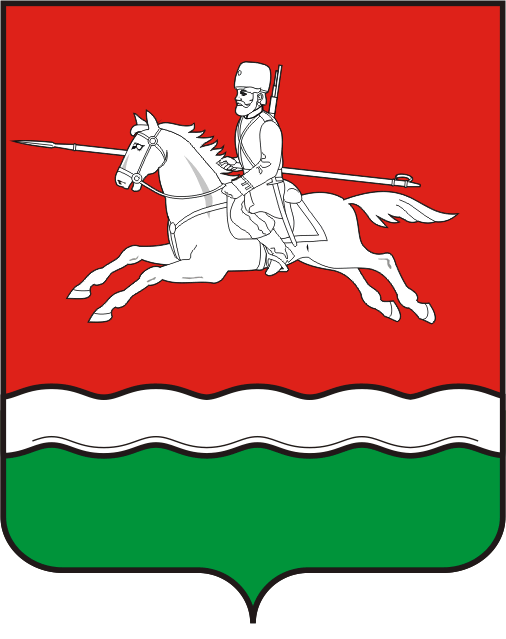        АДМИНИСТРАЦИЯПЕРВОМАЙСКОГО РАЙОНАОРЕНБУРГСКОЙ ОБЛАСТИ       ПОСТАНОВЛЕНИЕ     26.01.2019 № 187 -пВ соответствии с  Федеральным законом № 273-ФЗ «Об образовании в Российской Федерации» от 29 декабря 2012,  Порядком приема граждан на обучение по образовательными программам начального общего, основного общего и среднего общего образования, утвержденным приказом Минобрнауки России от 22 января 2014 г. № 32, постановлением администрации Первомайского района Оренбургской области от 23.04. 2018 № 376-п «О порядке учета детей школьного возраста от 6,5 до 18 лет в Первомайском районе Оренбургской области: Утвердить Перечень населенных пунктов, закрепленных за общеобразовательными организациями Первомайского района, для учета детей, имеющих право на получение общего образования каждого уровня и проживающих  на территории  Первомайского  района, согласно приложению. Руководителям общеобразовательных организаций Первомайского района Оренбургской области обеспечить обязательный прием в 1-11 классы детей, проживающих на территории закрепленных населенных пунктов. Постановление вступает в силу со дня его подписания.Контроль за исполнением настоящего постановления возложить на начальника Муниципального казенного учреждения «Отдел образования администрации Первомайского района Оренбургской области» Березовского Ю.К.        Глава района                                                                                   С.С. ЩетининРазослано: Гудошниковой И.В., МКУ «Отдел образования администрации Первомайского района Оренбургской области», главам сельских поселений Первомайского района, общеобразовательным организациям Первомайского районаПриложение к постановлениюадминистрации Первомайского района Оренбургской областиот 26.01.2019 № 187-пПереченьнаселенных пунктов, закрепленных за общеобразовательными организациями Первомайского района О закреплении населенных пунктов Первомайского района Оренбургской области за общеобразовательными организациями Первомайского района Оренбургской области№ п/пОбразовательная организацияНаселенные пункты1МАОУ «Первомайская СОШ»п. Первомайскийп. Володарскийп. Лесопитомник2МАОУ «Володарская СОШ»п. Первомайскийп. Володарскийп. Маевкап. Пономаревоп. Зарево2Заревский филиал МАОУ «Володарская СОШ»п. Зарево2Маевский филиал МАОУ «Володарская СОШ»п. Маевка3МБОУ «Фурмановская СОШ»п. Фурмановп. Башкировкас. Конноеп. Приречный4МБОУ «Мансуровская СОШ»с. Мансуровоп. Назаровкап. Тюльпан4Назаровский филиал МБОУ «Мансуровская СОШ»п. Назаровка5МБОУ «Тюльпанская ООШ»п. Тюльпан6МБОУ «Советская СОШ»с. Советское7МБОУ «Соболевская СОШ»с. Соболевоп. Лесопитомник7Мичуринский филиал МБОУ «Соболевская СОШ»п. Лесопитомникп. Осочный8МБОУ «Революционная СОШ»п. Революционный9МБОУ «Мирошкинская СОШ»с. Мирошкино10МБОУ «Рубежинская СОШ»п. Рубежинскийп. Ударныйп. Большепрудный10Ударновский филиал МБОУ «Рубежинская СОШ»п. Ударный11МБОУ «Сергиевская СОШ»с. Сергиевкап. Новостройкап. Новая жизньп. Зарево12МБОУ «Первомайская ООШ»п. Первомайскийп. Володарскийп. Пономарево13МБОУ «Ленинская СОШ»п. Ленинскийп. Зорип. Ляшевоп. Ручьевкап. Самаркин13Ляшевский филиал МБОУ «Ленинская СОШ»п. Ляшево14МБОУ «Озерновская СОШ»с. Озерноеп. Луч14Лучевский филиал МБОУ «Озерновская СОШ»п. Луч15МБОУ «Курлинская СОШ»п. Курлин16МБОУ «Малозайкинская СОШ»п. Малый Зайкинп. Большой Зайкин17МБОУ «Шапошниковская СОШ»с. Шапошниковоп. Бокаушинп. Вербовый Сырт18МБОУ «Красновская СОШ»с. Красноес. Каменноес. Теплоес. Таловое18Каменский филиал МБОУ «Красновская СОШ»с. Каменное19МБОУ «Уральская СОШ имени Героя социалистического труда Е.Н. Манина»п. Уральскийп. Межевойп. Ветелкип. Усовп. Лебедев